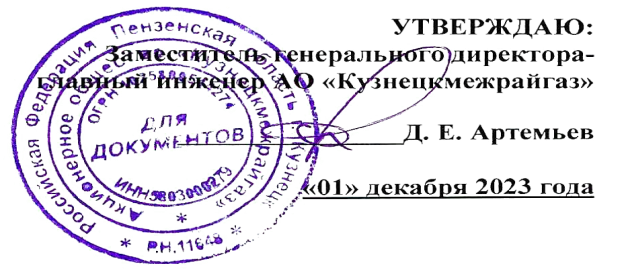 ГРАФИК    технического обслуживания внутридомового газового оборудованияв многоквартирных домах города Кузнецкана февраль 2024 год 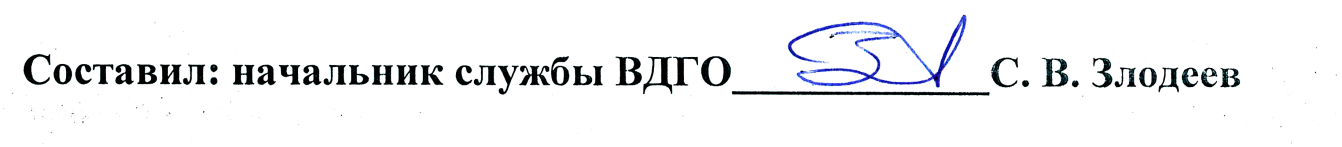 № п/пАдрес многоквартирного жилого домаДата и время выполнения работ 1231город Кузнецк, улица Белинского, дом №15301.02.2024 года(с 900 до 1600)2город Кузнецк, улица Белинского, дом №15501.02.2024 года (с 900 до 1600)3город Кузнецк, улица Белинского, дом №14902.02.2024 года (с 900 до 1500)4город Кузнецк, улица Белинского, дом №128-А02.02.2024 года (с 900 до 1500)5город Кузнецк, улица Калинина, дом №3305.02.2024 года (с 900 до 1600)6город Кузнецк, улица Калинина, дом №13805.02.2024 года (с 900 до 1600)7город Кузнецк, улица Рабочая, дом №236-А06.04.2024 года (с 900 до 1600)8город Кузнецк, улица Рабочая, дом №18007.02.2024 года (с 900 до 1600)08.02.2024 года (с 900 до 1600)9город Кузнецк, улица Стекловская, дом №5209.02.2024 года (с 900 до 1500)10город Кузнецк, улица Стекловская, дом №7412.02.2024 года (с 900 до 1600)11город Кузнецк, улица Калинина, дом №15013.02.2024 года (с 900 до 1600)12город Кузнецк, улица Калинина, дом №15213.02.2024 года (с 900 до 1600)13город Кузнецк, улица Кирпичный переулок, дом №113.02.2024 года (с 900 до 1600)14город Кузнецк, улица Кирпичный переулок, дом №213.02.2024 года (с 900 до 1600)15город Кузнецк, улица Кирпичный переулок, дом №513.02.2024 года (с 900 до 1600)16город Кузнецк, улица Кирпичный переулок, дом №613.02.2024 года (с 900 до 1600)17город Кузнецк, улица Рабочая, дом №22914.02.2024 года (с 900 до 1600)18город Кузнецк, улица Ленина, дом №21114.02.2024 года (с 900 до 1600)19город Кузнецк, улица Островского, дом №214.02.2024 года (с 900 до 1600)20город Кузнецк, улица Островского, дом №3-А14.02.2024 года (с 900 до 1600)21город Кузнецк, улица Ленина, дом №20115.02.2024 года(с 900 до 1600)22город Кузнецк, улица Ленина, дом №23816.02.2024 года(с 900 до 1500)23город Кузнецк, улица Волгоградская, дом №5019.02.2024 года(с 900 до 1600)24город Кузнецк, улица Волгоградская, дом №50/119.02.2024 года(с 900 до 1600)25город Кузнецк, улица Осипенко, дом №2420.02.2024 года(с 900 до 1600)26город Кузнецк, улица Горького, дом №2321.02.2024 года(с 900 до 1600)22.02.2024 года(с 900 до 1500)27город Кузнецк, улица Полевая, дом №5326.02.2024 года(с 900 до 1600)28город Кузнецк, улица Ленина, дом №256-А27.02.2024 года(с 900 до 1600)29город Кузнецк, улица Республики, дом №2-А28.02.2024 года(с 900 до 1600)30город Кузнецк, улица Республики, дом №2-Б28.02.2024 года(с 900 до 1600)12331город Кузнецк, улица Чапаева, дом №2-А29.02.2024 года(с 900 до 1600)32город Кузнецк, улица Чапаева, дом №2-Б29.02.2024 года(с 900 до 1600)